Lancaster Seventh-Day Adventist ChurchA House of Prayer for All People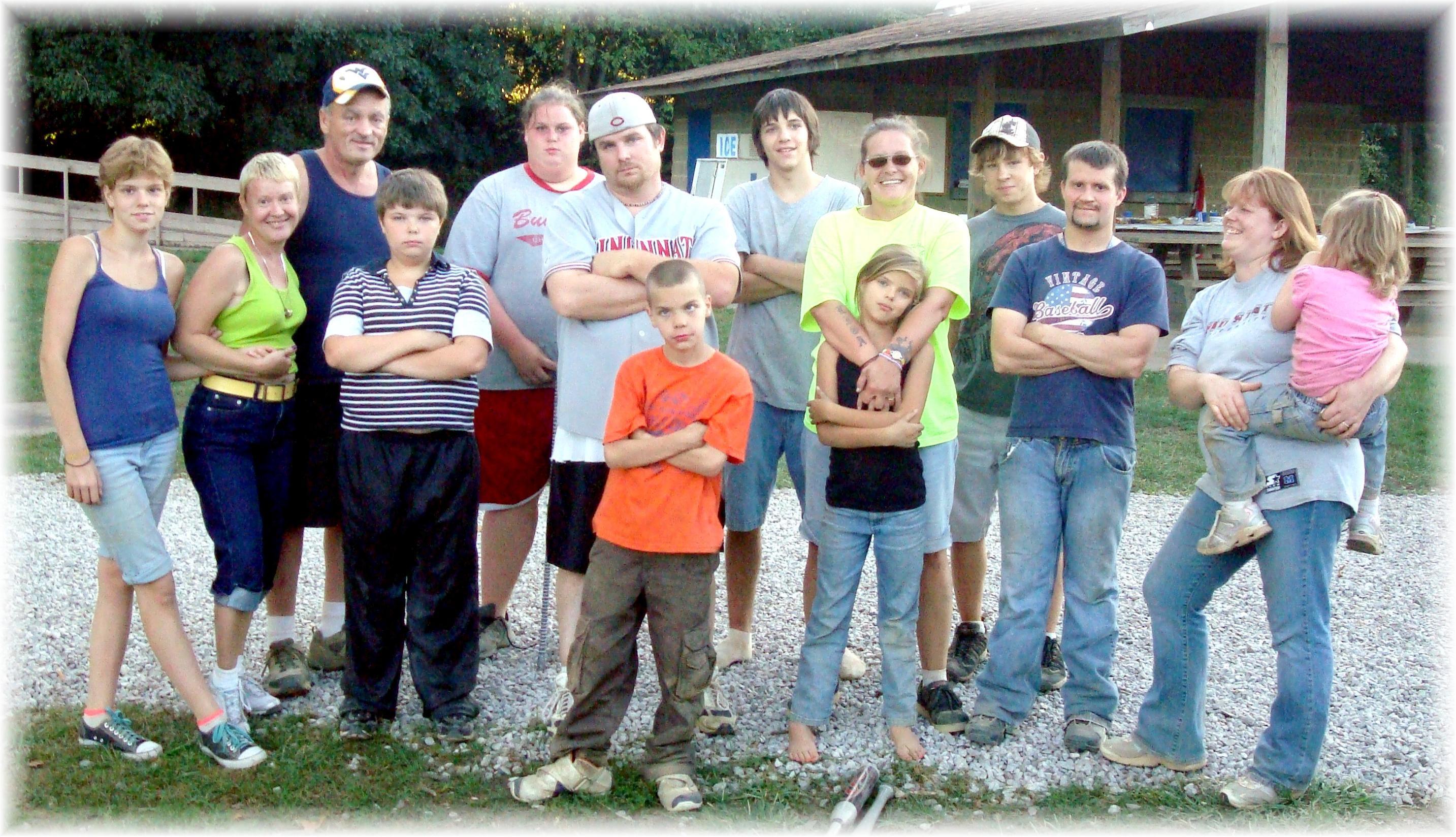  Softball Social at Martens Park -- September 5, 2010